ПРОЕКТ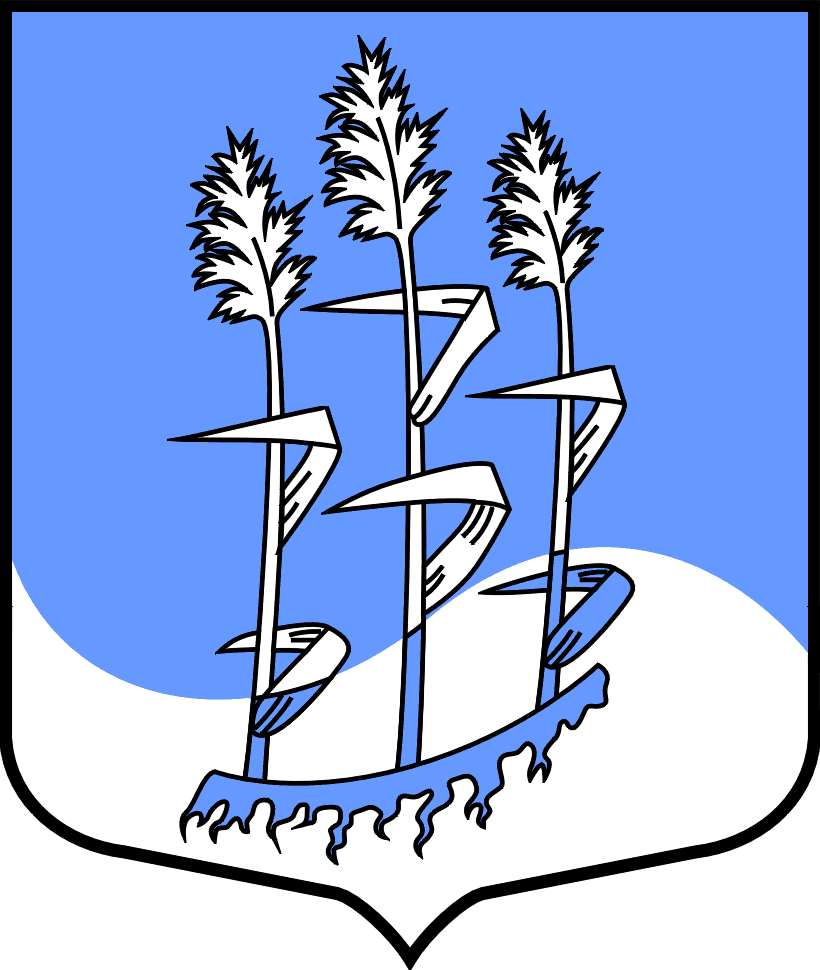 СОВЕТ ДЕПУТАТОВмуниципального образования Гостицкое сельское поселениеСланцевского муниципального района Ленинградской области(четвёртого созыва)РЕШЕНИЕ00.00.2021 										 	№ ___Об утверждении порядка заслушивания ежегодных отчетов главы муниципального образования Гостицкое сельское поселение и главы администрации  муниципального образования Гостицкое сельское поселениеВ соответствии с Федеральным законом от 06.10.2003 № 131-ФЗ «Об общих принципах организации местного самоуправления в Российской Федерации», уставом муниципального образования Гостицкое сельское поселение, совет депутатов муниципального образования Гостицкое сельское поселение Сланцевского муниципального района Ленинградской области РЕШИЛ:1. Утвердить порядок заслушивания ежегодных отчетов главы муниципального образования Гостицкое сельское поселение и главы администрации  муниципального образования Гостицкое сельское поселение, согласно приложению.2. Опубликовать настоящее решение в официальном приложении к газете «Знамя труда» и разместить на сайте  муниципального образования Гостицкое сельское поселение в сети «Интернет».3. Настоящее решение вступает в силу на следующий день после его официального опубликования.Глава муниципального образования                                             	          А.В. ИльинПриложениек решению совета депутатов от 00.00.2021 №___Порядок заслушивания ежегодных отчетов главы муниципального образования Гостицкое сельское поселение и главы администрации  муниципального образования Гостицкое сельское поселение1. Настоящий Порядок в развитие требований части 11.1 статьи 35 Федерального закона от 06.10.2003 № 131-ФЗ «Об общих принципах организации местного самоуправления в Российской Федерации» регулирует отношения, связанные с заслушиванием Советом депутатов ежегодных отчетов главы муниципального образования Гостицкого сельского поселения (далее глава МО) и главы администрации муниципального образования Гостицкого сельского поселения (далее - глава администрации).2. Отчеты главы МО и главы администрации представляются в Совет депутатов ежегодно за отчетный период с 1 января по 31 декабря года, предшествующего году заслушивания отчета (отчетов).3. Председатель Совета депутатов – глава Гостицкого сельского поселения представляет в Совет депутатов ежегодный письменный отчет о результатах своей деятельности, в том числе о решении вопросов, поставленных Советом депутатов (далее – ежегодный отчет председателя Совета депутатов – главы Гостицкого сельского поселения), не позднее 1 июля года, следующего за отчетным. Ежегодный отчет председателя Совета депутатов – главы Гостицкого сельского поселения должен быть рассмотрен не позднее 1 мая года, следующего за отчетным.3.1. Ежегодный отчет главы Администрации Гостицкого сельского поселения о результатах его деятельности, деятельности Администрации Гостицкого сельского поселения, в том числе о решении вопросов, поставленных Советом депутатов (далее – ежегодный отчет главы Администрации), представляется главой Администрации Гостицкого сельского поселения в письменном виде в Совет депутатов не позднее 1 июня года, следующего за отчетным.Постоянные комиссии и депутатские объединения не позднее 01 мая года, следующего за отчетным, вправе направить председателю Совета депутатов – главе Гостицкого сельского поселения не более двух вопросов от каждой комиссии и каждого депутатского объединения о деятельности главы Администрации Гостицкого сельского поселения, Администрации Гостицкого сельского поселения.Председатель Совета депутатов – глава Гостицкого сельского поселения обобщает поступившие в соответствии с абзацем 2 настоящего пункта вопросы и утверждает перечень вопросов Совета депутатов о деятельности главы Администрации Гостицкого сельского поселения и Администрации Гостицкого сельского поселения. Указанный перечень не позднее 1 мая года, следующего за отчетным, направляется председателем Совета депутатов – главой Гостицкого сельского поселения главе Администрации Гостицкого сельского поселения.4. Заслушивание Советом депутатов отчета главы МО и главы администрации осуществляется на ближайшем очередном заседании Совета депутатов. Заслушивание Советом депутатов отчета главы МО и главы администрации также может осуществляется до ближайшего очередного заседания Совета депутатов на внеочередном заседании Совета депутатов, созванном в соответствии с требованиями законодательства.5. Заслушивание Советом депутатов отчета главы МО и отчета главы администрации может осуществляться как на одном, так и на разных заседаниях Совета депутатов.6. Отчет главы МО должен содержать следующие сведения за отчетный период:1) о количестве и сути мероприятий, в которых глава МО принял участие в отношениях с органами местного самоуправления других муниципальных образований, органами государственной власти, гражданами и организациями; эффективность данных мероприятий;2) количество подписанных и обнародованных нормативных правовых актов, принятых Советом депутатов, с указанием правовых актов, направленных на решение общественно значимых вопросов;3) количество изданных в пределах своих полномочий правовых актов, их суть;4) о количестве и сути мероприятий, проведенных обеспечивает осуществление органами местного самоуправления полномочий по решению вопросов местного значения и отдельных государственных полномочий, переданных органам местного самоуправления федеральными законами и законами субъекта Российской Федерации;5) количество граждан, принятых муниципальными служащими администрации поселения в рамках осуществления личного приема.7. Отчет главы администрации должен содержать следующие сведения за отчетный период:1) количество разработанных и изданных администрацией муниципальных правовых актов с указанием правовых актов, направленных на решение общественно значимых вопросов;2) количество граждан, принятых администрацией в рамках осуществления личного приема, количество поступивших в администрацию обращений граждан, с указанием количества решенных по ним вопросов, характеристика вопросов, поступивших от граждан;3) основные реализованный мероприятия муниципальных программ, в том числе на условиях софинансирования из бюджетов других уровней;4) количество актов прокурорского реагирования, поступивших в администрацию, характеристика нарушений закона, выявленных прокуратурой;5) информация о массовых мероприятиях, проведенных на территории поселения;6) планы деятельности администрации на последующий отчетный период;7) иные сведения, характеризующие деятельность администрации по решению вопросов местного значения за отчетный период.8. Подготовка к заседаниям и заседания проводятся в соответствии с регламентом Совета депутатов.При заслушивании отчетов главы МО и главы администрации на заседаниях вправе присутствовать: представители прокуратуры; представители Администрации Ленинградской области и Законодательного собрания Ленинградской области; представители администрации и (или) совета депутатов муниципального района Ленинградской области, в состав которого входит поселение; жители поселения (района, города); представители средств массовой информации.9. Порядок присутствия граждан (физических лиц), в том числе представителей организаций (юридических лиц), общественных объединений, государственных органов и органов местного самоуправления, устанавливается муниципальным нормативным правовым актом совета депутатов.10. Информация о дате, месте и времени заслушивания отчетов главы МО и главы администрации заблаговременно подлежит размещению на официальном сайте администрации Гостицкого сельского поселения в информационно-телекоммуникационной сети Интернет, на информационных досках поселения.11. Место (помещение) проведения заседания Совета депутатов, на котором отчитываются глава МО и глава администрации должно обеспечивать возможность присутствия на нем лиц, указанных в пункте 8 настоящего Порядка, с соблюдением требований законодательства, предъявляемых к массовым мероприятиям. Удаление с заседания присутствующих лиц возможно только в случае нарушения ими общественного порядка в ходе проведения указанного мероприятия.12. По результатам заслушивания отчета главы МО и главы администрации Совет депутатов дает оценку их деятельностиСоветом депутатов деятельность главы МО и главы администрации может быть признана «удовлетворительной» либо «неудовлетворительной».13. Решения об оценке деятельности главы МО и главы администрации принимаются большинством голосов присутствующих на заседании, на котором заслушивается отчет.В случае равенства голосов депутатов Совета депутатов при оценке деятельности главы МО, главы администрации, решающий голос принадлежит старейшему по возрасту депутату Совета депутатов.14. В случае невозможности заслушивания отчетов главы МО и главы администрации на заседании в очной форме, Советом депутатов может быть принято решение о проведении заседания с использованием средств видео-конференц-связи с обязательной видеозаписью и возможностью идентифицировать участников заседания и определения оценки деятельности главы МО и (или) главы администрации каждым из депутатов, присутствующим на заслушивании отчета (отчетов); также должна быть обеспечена возможность онлайн просмотра гражданами, в том числе представителями организаций (юридических лиц), общественных объединений, органов государственной власти, государственных органов и органов местного самоуправления, а в случае наличия технической возможности, участия указанных лиц в заслушивании отчетов посредством видео-конференц-связи.15. По итогам заслушивания Советом депутатов может быть рекомендовано главе МО, главе администрации разработать и реализовать программу по повышению результативности своей деятельности и решению выявленных в ходе заслушивания отчета проблем развития муниципального образования.